中國文化大學111學年度高教深耕計畫計畫成果紀錄表計畫類別計畫類別高教深耕計畫-B3開設智慧生活科技軸線學科高教深耕計畫-B3開設智慧生活科技軸線學科計畫名稱計畫名稱B3-3智慧生活行動物聯網（IOT）創客方案B3-3智慧生活行動物聯網（IOT）創客方案上課日期上課日期111年11月25日(星期五) 08：00 – 12：00111年11月25日(星期五) 08：00 – 12：00講題講題行動APP設計與開發業師課行動APP設計與開發業師課教師教師李亦君李亦君講座業師講座業師資深開發工程師 黃俊豪資深開發工程師 黃俊豪內容內容講座內容(上課講義、簡報檔、講座簡述皆可，約250字)介紹專案開發中的團隊角色(產品經理Product Manager、專案經理Project Manager、使用者介面UI Designer、使用者經驗設計師UX Designer、研發團隊Research & Development Engineer......等)：戰略目標–分析與計畫–UI/UX設計–程式開發–測試–部署與支援，腦力激盪Brain Storming以工作坊的形式討論、跳脫自己的思考模式、一種發散性思考的過程(暫緩評論、鼓勵瘋狂的想法、疊加在別人的想法上、避免離題、一次一個主題，一次一個人說話、想法視覺化、越多越好)，功能地圖Functional Map用於與開發人員確認功能，通常以心智圖方式呈現，每個功能是一個節點，釐清需要的功能、需要的API…等關於APP專案開發的各個環節。講座內容(上課講義、簡報檔、講座簡述皆可，約250字)介紹專案開發中的團隊角色(產品經理Product Manager、專案經理Project Manager、使用者介面UI Designer、使用者經驗設計師UX Designer、研發團隊Research & Development Engineer......等)：戰略目標–分析與計畫–UI/UX設計–程式開發–測試–部署與支援，腦力激盪Brain Storming以工作坊的形式討論、跳脫自己的思考模式、一種發散性思考的過程(暫緩評論、鼓勵瘋狂的想法、疊加在別人的想法上、避免離題、一次一個主題，一次一個人說話、想法視覺化、越多越好)，功能地圖Functional Map用於與開發人員確認功能，通常以心智圖方式呈現，每個功能是一個節點，釐清需要的功能、需要的API…等關於APP專案開發的各個環節。內容內容執行成效(收穫、心得，約250字)整個課程很詳細的說明APP專案開發的每個必要環節，除了介紹團隊分工，也介紹了APP系統開發的團隊合作方式，介紹了像是Git版本控制系統這類協助圖對開發的工具(免費、開源、速度快、檔案體積小、分散式系統)，加速專案開發的進行，也說明了如何進行專案的功能單元測試CI(Continuous Integration持續整合：自動化工具測試、驗證、協助偵測程式碼的問題、建置出即將部署的版本)/CD(Continuous Deployment持續部署：通過CI測試後所構建的程式碼透過CD工具部署至伺服器)，介紹了很多工作上發生的案例，最後再說明部署與支援可以執行APP上架，完成整個專案。執行成效(收穫、心得，約250字)整個課程很詳細的說明APP專案開發的每個必要環節，除了介紹團隊分工，也介紹了APP系統開發的團隊合作方式，介紹了像是Git版本控制系統這類協助圖對開發的工具(免費、開源、速度快、檔案體積小、分散式系統)，加速專案開發的進行，也說明了如何進行專案的功能單元測試CI(Continuous Integration持續整合：自動化工具測試、驗證、協助偵測程式碼的問題、建置出即將部署的版本)/CD(Continuous Deployment持續部署：通過CI測試後所構建的程式碼透過CD工具部署至伺服器)，介紹了很多工作上發生的案例，最後再說明部署與支援可以執行APP上架，完成整個專案。相關圖片相關圖片1相關圖片1相關圖片2相關圖片2相關圖片圖片1說明：老師教學情形圖片1說明：老師教學情形圖片2說明：老師教學情形圖片2說明：老師教學情形相關圖片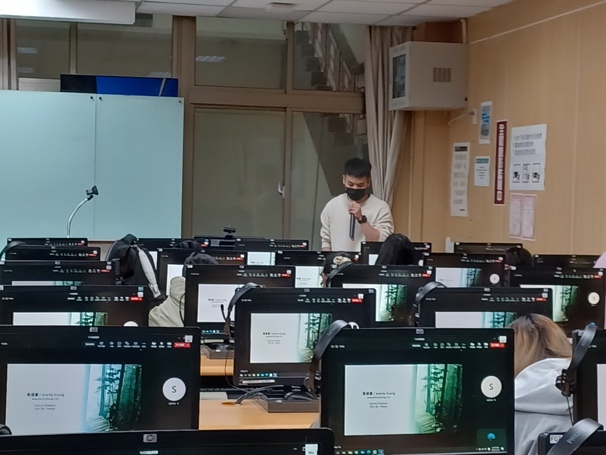 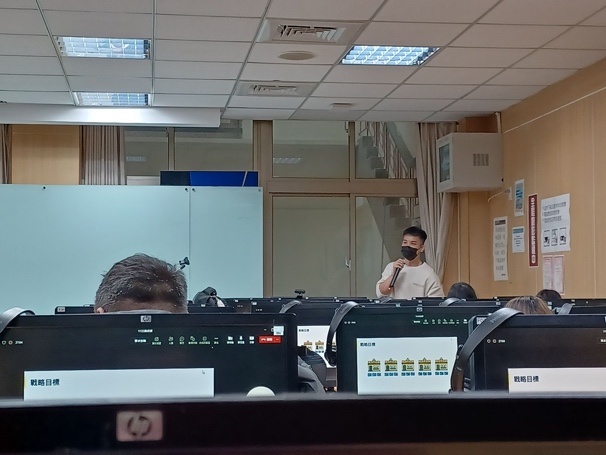 相關圖片相關圖片3相關圖片3相關圖片4相關圖片4相關圖片圖片3說明：簡報內容圖片3說明：簡報內容圖片4說明：簡報內容圖片4說明：簡報內容相關圖片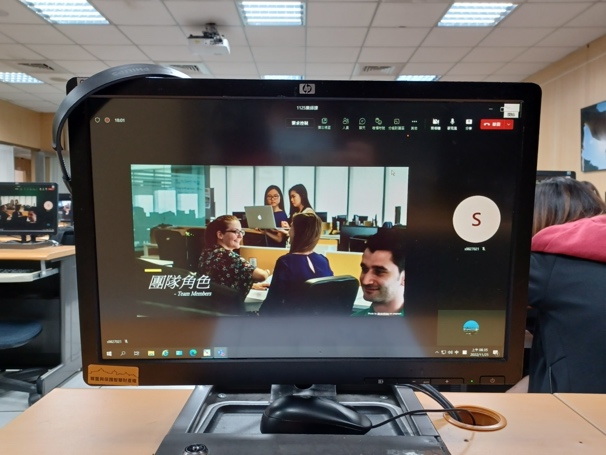 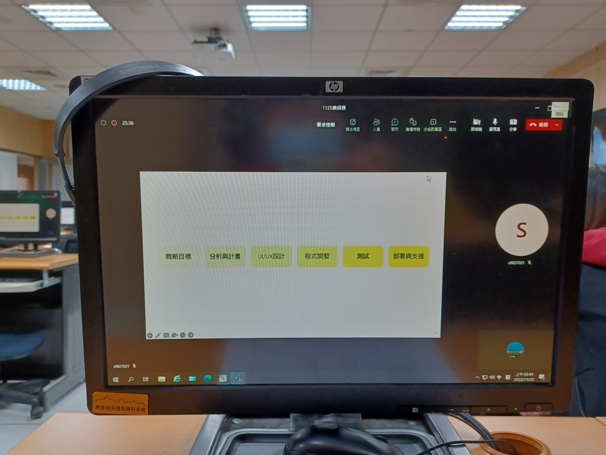 相關圖片5相關圖片5相關圖片6相關圖片6圖片5說明：同學互動/參與情形圖片5說明：同學互動/參與情形圖片6說明：同學互動/參與情形圖片6說明：同學互動/參與情形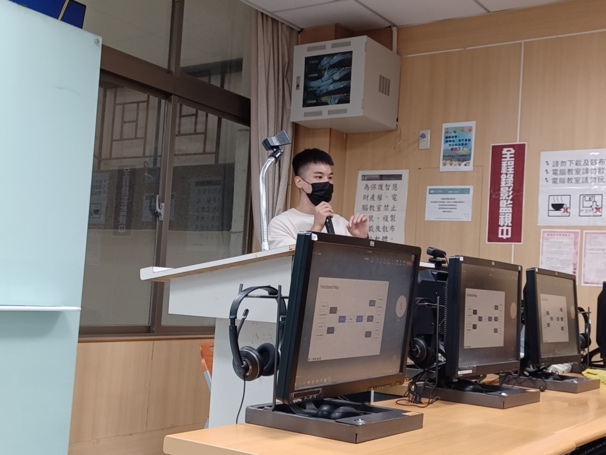 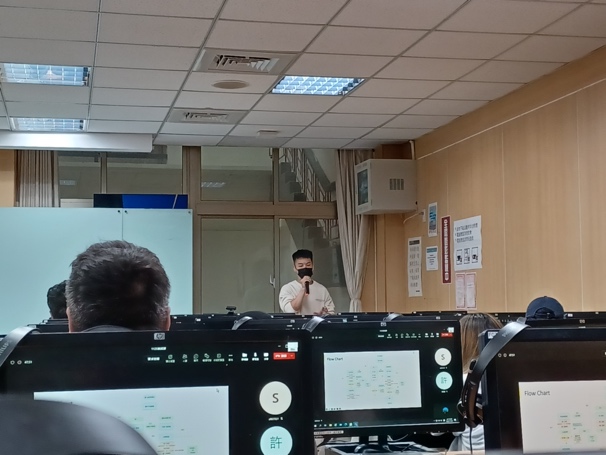 